ТАБЛИЦА  ИГР  Рейтинг  женщины   2 мероприятие 8 апреля 2024г. АлешинаНиколаеваАтаджановаФильшина КлимковаНестерова МаркушеваПрокофьеваОчки партий местоОчки рейтингаАлешина Надежда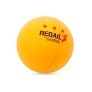 0 : 202 : 022 : 022 : 020 : 200 : 200 : 2065482. Николаева Людмила2 : 02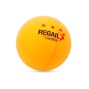 2 : 022 : 022 : 022 : 022 : 020 : 20122843. Атаджанова Анастасия0 : 200 : 202 : 022 : 020 : 200 : 200 : 2046364. Фильшина Инна0 : 200 : 200 : 202 : 020 : 200 : 200 : 2027245. Климкова Тамара0 : 200 : 200 : 200 : 20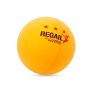 0 : 200 : 200 : 2008126. Нестерова Анна2 : 020 : 202 : 022 : 022 : 02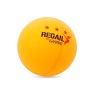 0 : 200 : 2084607. Маркушева Надежда2 : 020 : 202 : 022 : 022 : 022 : 020 : 20103728. Прокофьева Татьяна2 : 022 : 022 : 022 : 022 : 022 : 022 : 02141100